T.CKAŞ KAYMAKAMLIĞIÇAVDIR ORTAOKULU MÜDÜRLÜĞÜ2019-2023 STRATEJİK PLANI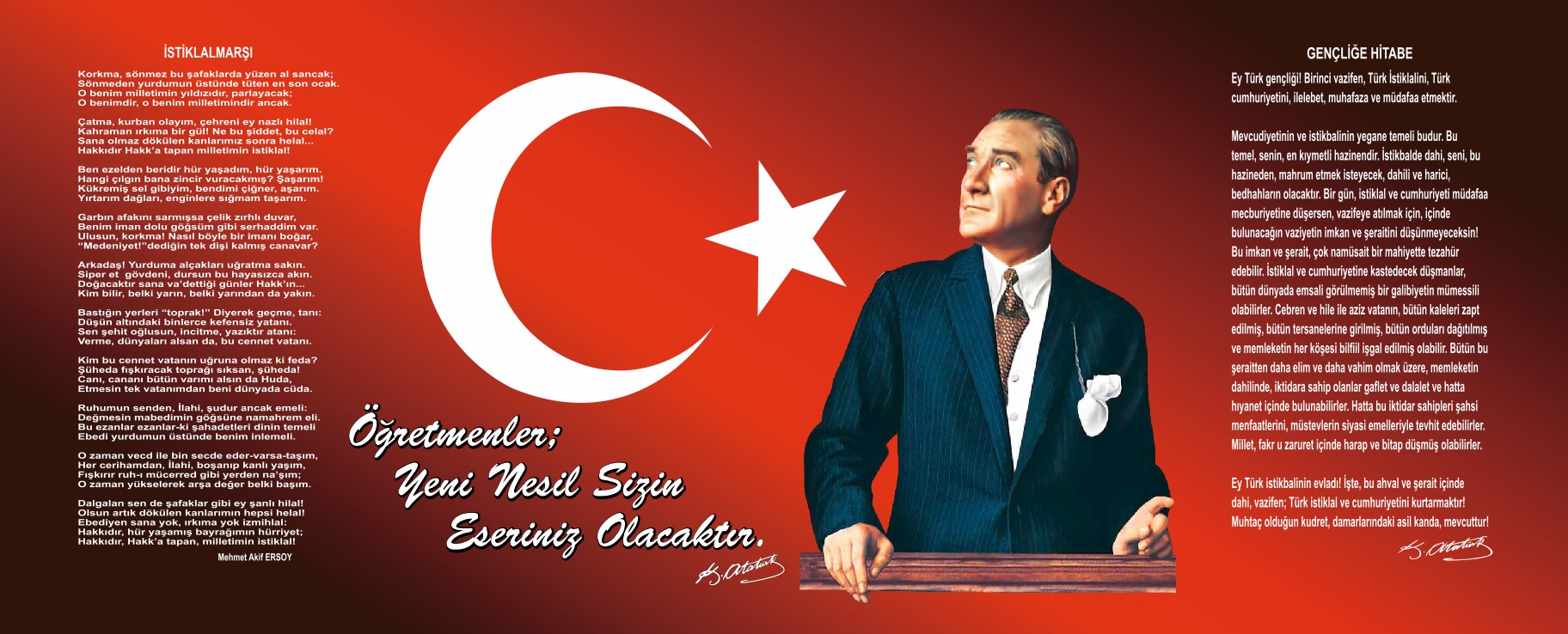 SunuşStratejik yöntem; sürekli olarak, koşullar gerektirdikçe stratejileri oluşturma, seçme, uygulama ve değiştirme yeteneğidir. Bu değişim, kurumların çevresel değişkenlere duyarlı biçimde iç değişkenleri sürekli geliştirmek rekabetçi ortamda vizyonuna erişme çabasıdır. Stratejik planlama iyi yönetimi hedeflemektedir. Bu bağlamda okulumuz stratejik plan üst kurulu ve ekibi tarafından hazırlanan beş yıllık bu plan yön verici olacaktır. Her bir yıllık uygulama için gelişim planının çerçevesi olacaktır.2019-2023 stratejik planı hazırlanırken 2023 Vizyon Haritası en temel kılavuzumuz olmuştur. Bu planda belirtilen bütün faaliyetlerhedeflere kurallara ve yazılı talimatlara göre düzenleneceğinden verimlilik artacak ve şeffaf yönetimin temelleri atılmış olacaktır. Belirtilen hedeflerin gerçekleşip gerçekleşmeme durumuna göre her yıl revize edilerek uygulanabilirliği izleme ve değerlendirme yapılacaktır.Okulumuza ait bu planın hazırlanmasında her türlü özveriyi gösteren ve sürecin tamamlanmasında katkıda bulunan idarecilerimize, stratejik planlama ekibimize teşekkür ediyor, bu planın başarıyla uygulanması ile okul başarısının artacağına inanıyor,tüm personelimize başarılar diliyorum.                                                                                                         	Ali ÜNAL	Okul MÜDÜRÜİçindekilerSunuş							……………………………………………………………………………………………………………………………  3İçindekiler						…………………………………………………………………………………………………………………………… 4BÖLÜM I: GİRİŞ ve PLAN HAZIRLIK SÜRECİ												5BÖLÜM II: DURUM ANALİZİ															6Okulun Kısa Tanıtımı					…………………………………………………………………………………………………………………………… 6Okulun Mevcut Durumu: Temel İstatistikler		…………………………………………………………………………………………………………………………… 7Uygulanmakta Olan Stratejik Planın 
Değerlendirilmesi (2015-2019)				…………………………………………………………………………………………………………………………… 11PAYDAŞ  ANALİZİ					…………………………………………………………………………………………………………………………… 14GZFT (Güçlü, Zayıf, Fırsat, Tehdit) Analizi		…………………………………………………………………………………………………………………………… 29Gelişim ve Sorun Alanları				…………………………………………………………………………………………………………………………… 31BÖLÜM III: GELECEĞE YÖNELİM  (MİSYON,  VİZYON VE TEMEL DEĞERLER-AMAÇ HEDEFELER) 					33Misyonumuz						…………………………………………………………………………………………………………………………… 33TEMA I: EĞİTİM VE ÖĞRETİME ERİŞİM			…………………………………………………………………………………………………………………………… 35TEMA II: EĞİTİM VE ÖĞRETİMDE 
KALİTENİN ARTIRILMASI				…………………………………………………………………………………………………………………………… 36TEMA III: KURUMSAL KAPASİTE			…………………………………………………………………………………………………………………………… 39IV. BÖLÜM : MALİYETLENDİRME														40V.BÖLÜM : İZLEME VE DEĞERLENDİRME													41	BÖLÜM I: GİRİŞ ve PLAN HAZIRLIK SÜRECİ 2019-2023 dönemi stratejik plan hazırlanması süreci Üst Kurul ve Stratejik Plan Ekibinin oluşturulması ile başlamıştır. Ekip tarafından oluşturulan çalışma takvimi kapsamında ilk aşamada durum analizi çalışmaları yapılmış ve durum analizi aşamasında paydaşlarımızın plan sürecine aktif katılımını sağlamak üzere paydaş anketi, toplantı ve görüşmeler yapılmıştır. Durum analizinin ardından geleceğe yönelim bölümüne geçilerek okulumuzun amaç, hedef, gösterge ve eylemleri belirlenmiştir. Çalışmaları yürüten ekip ve kurul bilgileri altta verilmiştir.BÖLÜM II: DURUM ANALİZİDurum analizi bölümünde okulumuzun mevcut durumu ortaya konularak neredeyiz sorusuna yanıt bulunmaya çalışılmıştır. Bu kapsamda okulumuzun kısa tanıtımı, okul künyesi ve temel istatistikleri, paydaş analizi ve görüşleri ile okulumuzun Güçlü Zayıf Fırsat ve Tehditlerinin (GZFT) ele alındığı analize yer verilmiştir.OKULUN KISA TANITIMI/KURUMSAL TARİHÇE Antalya ilinin Kaş ilçesinde faaliyet gösteren Çavdır Ortaokulu Çavdır merkezinde bulunan 3000 m2 lik köy arazisine devlet- köy halkı işbirliği ile 2 derslikli bir okul bir lojman olarak 1949 yılında hizmete girmiştir. 1975 yılında  devlet-köy halkı işbirliği ile 2 katlı 5 derslikli bir ilkokul yapılmış ve 1976 yılında hizmete girmiş, daha sonra köy halkı ve kaymakamlığın katkılarıyla 8 derslikli 3. kat faaliyete geçirilerek derslik sayısı yirmiye çıkarılmıştır. Şu an itibariyle Çavdır İlkokulu ve Çavdır ortaokulu aynı binada eğitim öğretime devam etmektedir.	Ali ÜNAL’ın müdürlüğünü yaptığı Çavdır Ortaokulunda 1 Müdür Yardımcısı 16 kadrolu branş öğretmeni görev yapmaktadır.2018 Eğitim Öğretim Yılında140 kız 105 erkek öğrenciolmak üzere 245 öğrenciye eğitim öğretim hizmeti sunulmaktadır.Okulumuz Kaş ilçesine uzaklığı 50 km olan Çavdır Mahallesinde yer almaktadır. Patara Antik Kenti, Xanthos Antik Kenti ve Saklıkent Kanyonuna yakın bir bölgede yer almaktadır. Yöre halkının geçim kaynağı tarım, hayvancılık ve turizm faaliyetleridir.Okulumuzun ilçemizde yapılan sosyal ve sportif faaliyetler katılarak elde ettiği başarılar bulunmaktadır. 2017-2018 eğitim öğretim yılında yapılan voleybol turnuvasında 3., 2018-2019 eğitim öğretim yılında yapılan 27 Aralık Atatürk Koşusunda takım olarak2. Olmuştur. İlçemizde uygulanmakta olan Beyaz Bayrak Projesinde Beyaz Bayrağı almaya hak kazanmıştır. Aynı zamanda 2018-2019 yılından itibaren beslenme dostu projesine başlanılmış ve başvuruları yapılmıştır. Aynı zmandaokul içinde düzenli olarak sınıf turnuvaları ve bilgi yarışmaları yapılmaktadır.OKULUN MEVCUT DURUMU: TEMEL İSTATİSTİKLEROkulumuzun temel girdilerine ilişkin bilgiler altta yer alan okul künyesine ilişkin tabloda yer almaktadır.Temel Bilgiler Tablosu- Okul Künyesi Çalışan BilgileriOkulumuzun çalışanlarına ilişkin bilgiler altta yer alan tabloda belirtilmiştir.Çalışan Bilgileri TablosuOkulumuz Bina ve Alanları	Okulumuzun binası ile açık ve kapalı alanlarına ilişkin temel bilgiler altta yer almaktadır.Okul Yerleşkesine İlişkin Bilgiler Sınıf ve Öğrenci Bilgileri	Okulumuzda yer alan sınıfların öğrenci sayıları alttaki tabloda verilmiştir.Donanım ve Teknolojik KaynaklarımızTeknolojik kaynaklar başta olmak üzere okulumuzda bulunan çalışır durumdaki donanım malzemesine ilişkin bilgiye alttaki tabloda yer verilmiştir.Teknolojik Kaynaklar TablosuGelir ve Gider Bilgisi Okulumuzun genel bütçe ödenekleri, okul aile birliği gelirleri ve diğer katkılarda dâhil olmak üzere gelir ve giderlerine ilişkin son iki yıl gerçekleşme bilgileri alttaki tabloda verilmiştir.UYGULANMAKTA OLAN STRATEJİK PLANIN DEĞERLENDİRİLMESİ (2015-2019)      2015-2019 Stratejik planında belirtilen hedefler doğrultusunda, okulun fiziki şartlarını iyileştirmek ve okul güvenliğini sağlamak için okul çevre duvarı yapılmıştır. Öğrencilerin kullanımında olan park yumuşak zemini ve banklar yapılmıştır. Okul içerisinde var olan kütüphane daha büyük bir dersliğe taşınmış ve modern bir kullanıma kavuşturulmuştur. Sınıf rehber öğretmenleri ve okul rehberlik servisinin belirlediği ekonomik açıdan yetersiz olan öğrencilerimizin sorunlarını en alt düzeye indirmek için hayırseverler, belediye, sivil toplum kuruluşları ve ilçe milli eğitim müdürlüğü ile işbirliği içinde çalışılmıştır.    Düzenli olarak 2015 yılından beri sürdürülen veli ziyaretleri, veli okul işbilrliği ile başarıya önemli katkı sağlamıştır.         Okul içerisinde ve okul dışında sosyal etkinlikler düzenlenmiş olup öğrencilerin katılımı sağlanmıştır. Aynı zamanda okul saatlerinde ve okul saatleri dışında öğrencilerin faydalanabilmesi için okul kütüphanesi ve bilişim sınıfı açık tutulmuştur. Kaynaklardan faydalanabilmişler ve interneti kullanabilmişlerdir.PAYDAŞ ANALİZİKurumumuzun temel paydaşları öğrenci, veli ve öğretmen olmakla birlikte eğitimin dışsal etkisi nedeniyle okul çevresinde etkileşim içinde olunan geniş bir paydaş kitlesi bulunmaktadır. Paydaşlarımızın görüşleri anket, toplantı, dilek ve istek kutuları, elektronik ortamda iletilen önerilerde dâhil olmak üzere çeşitli yöntemlerle sürekli olarak alınmaktadır.Paydaş anketlerine ilişkin ortaya çıkan temel sonuçlara altta yer verilmiştir 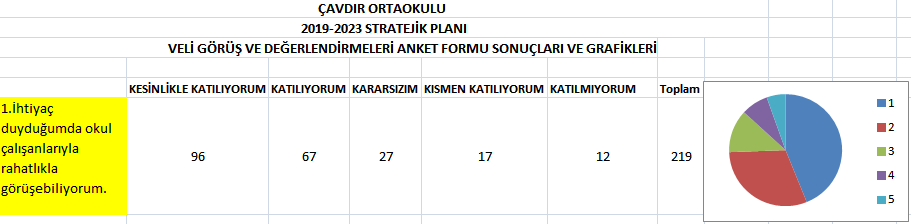 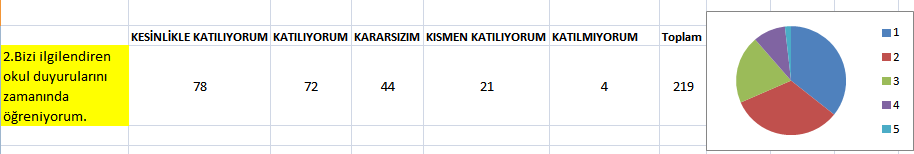 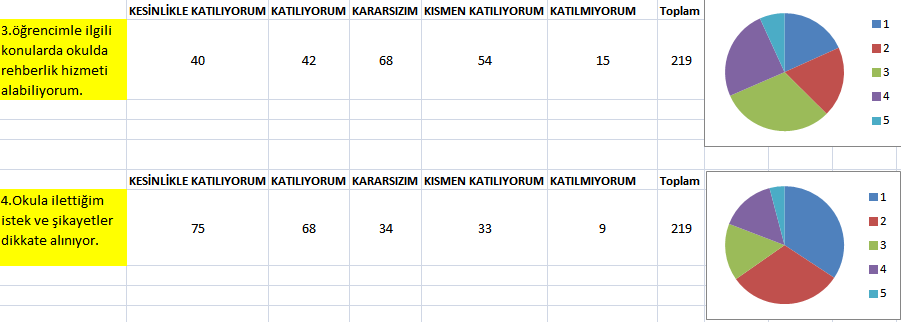 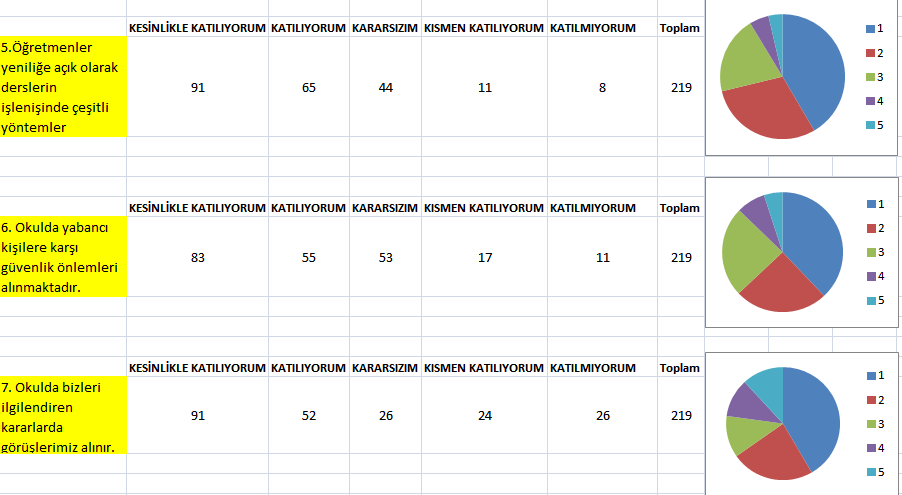 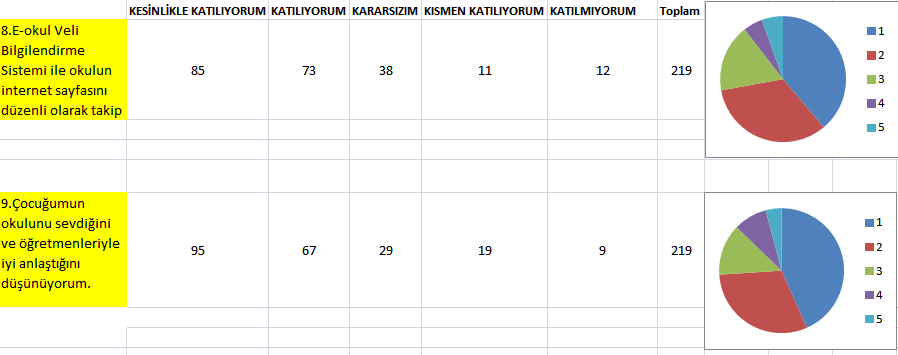 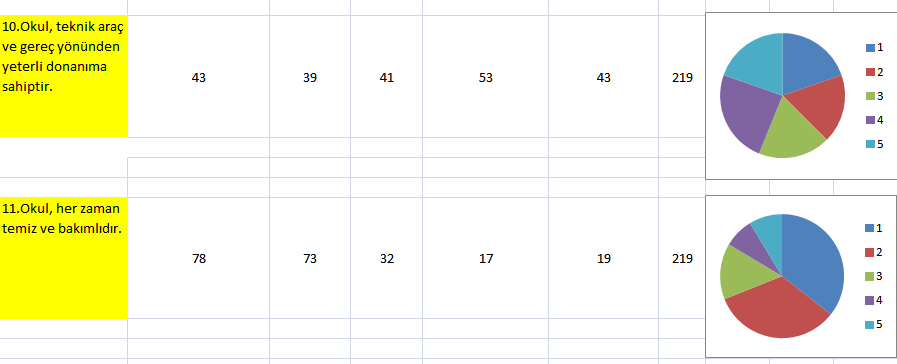 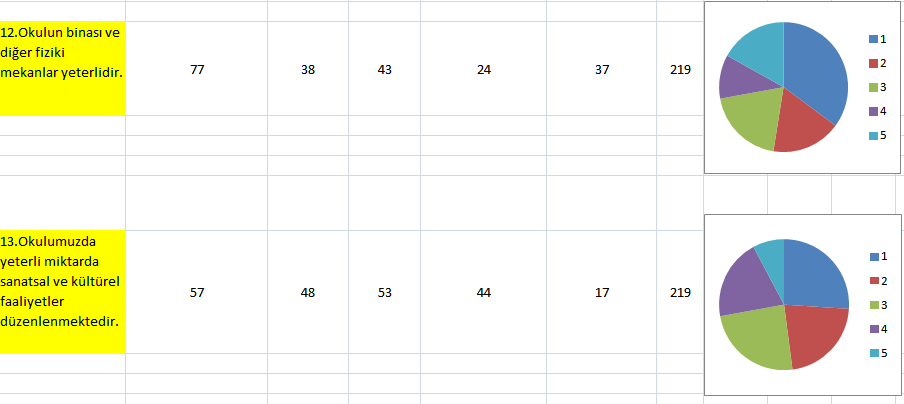 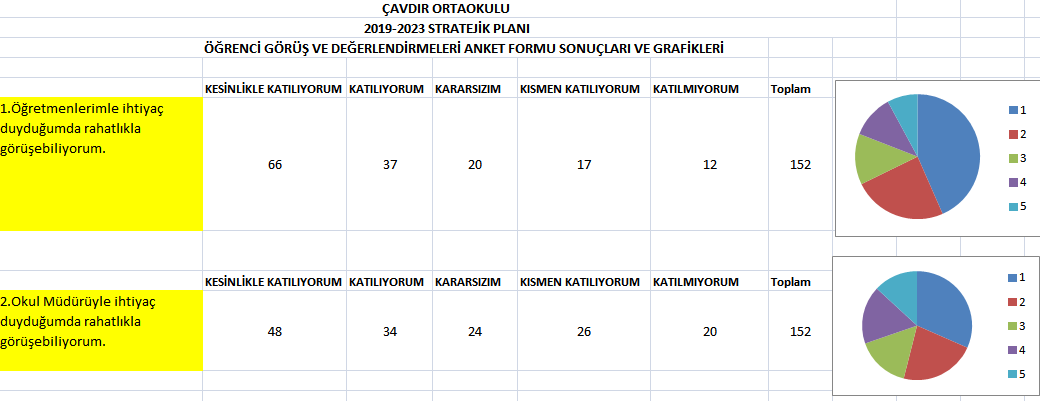 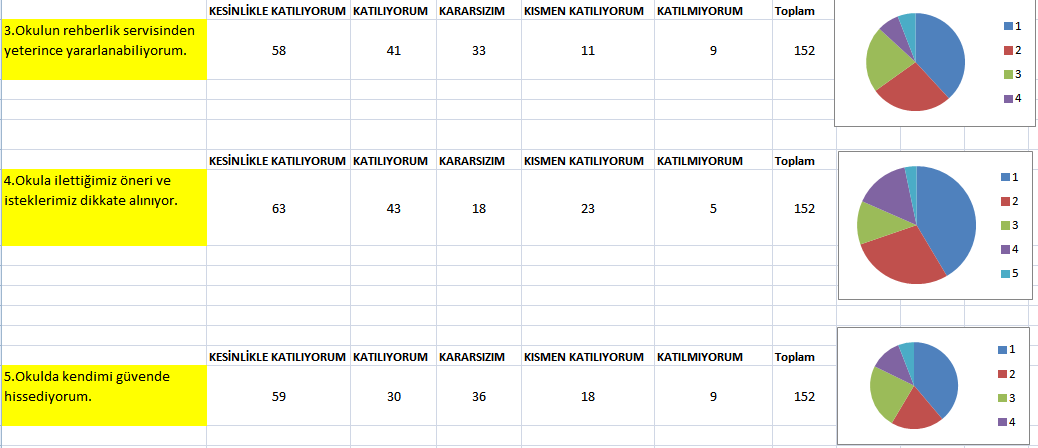 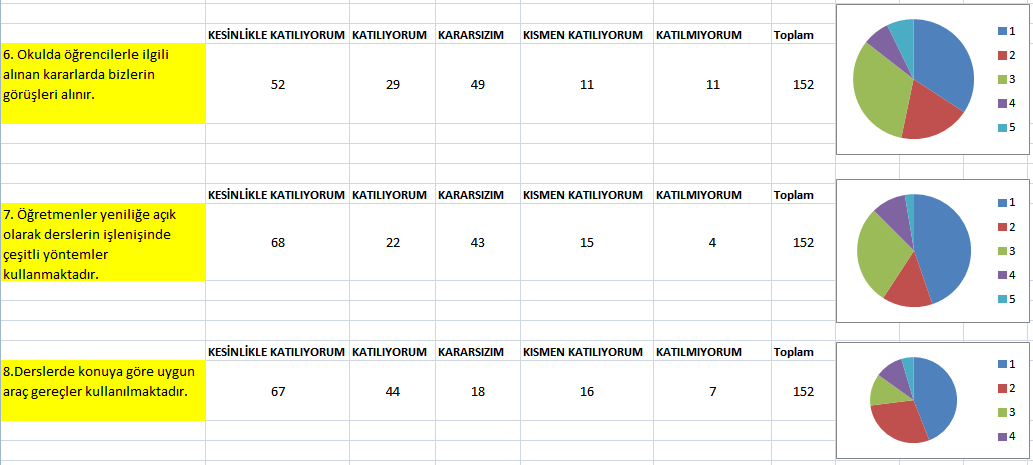 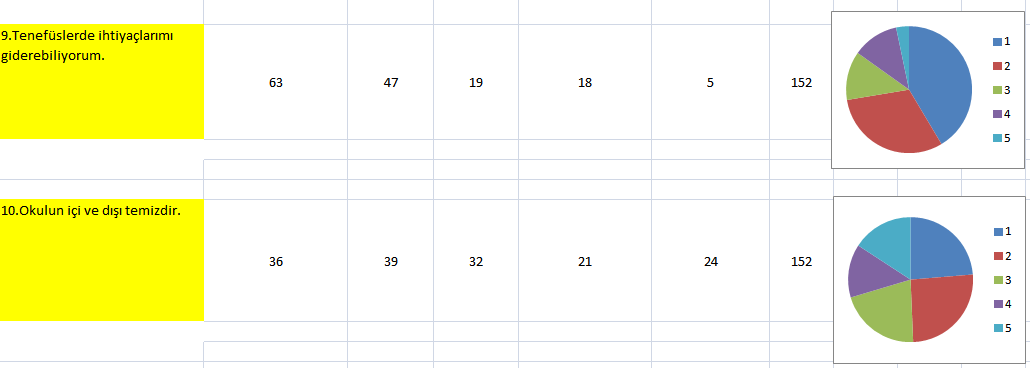 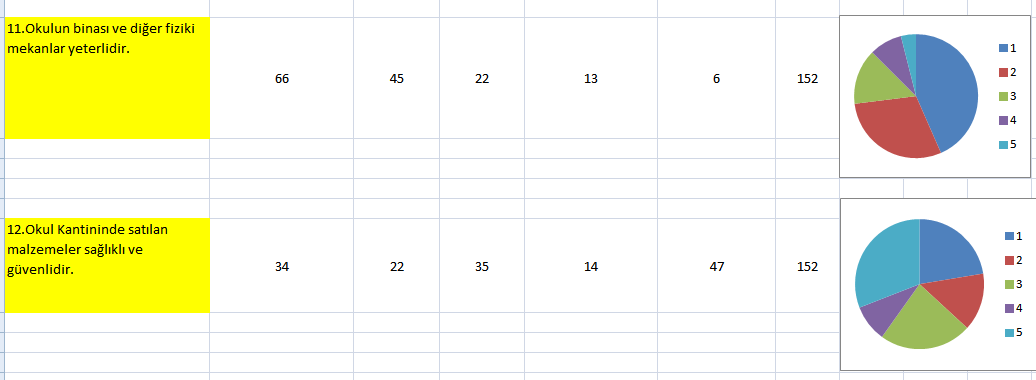 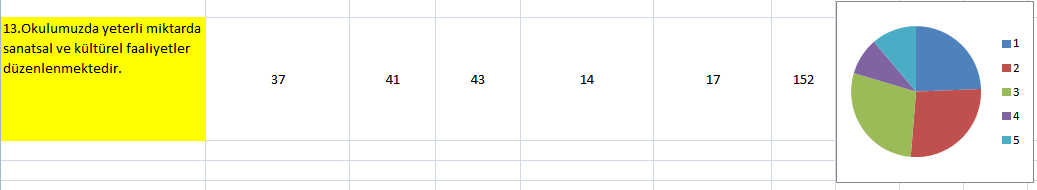 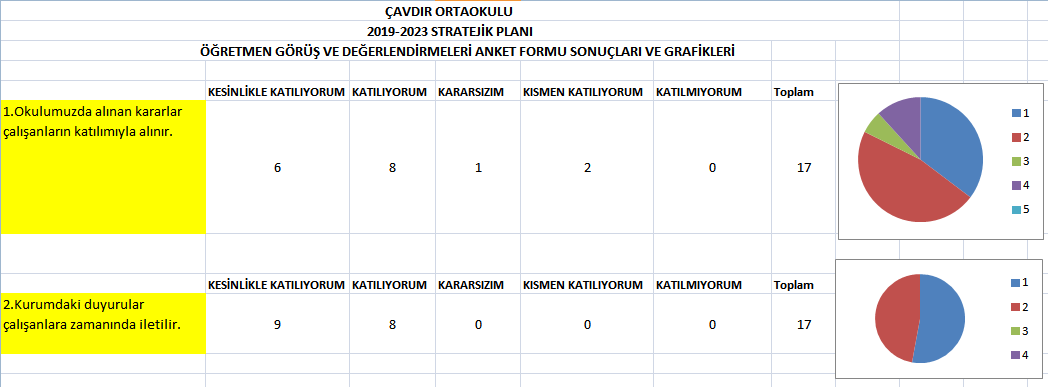 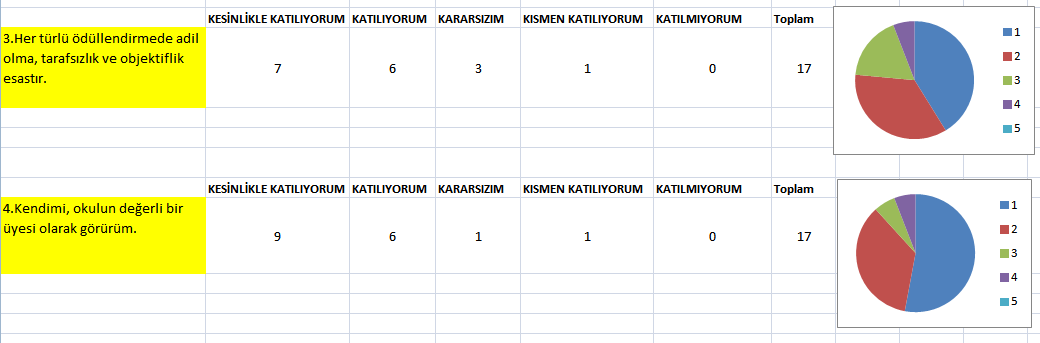 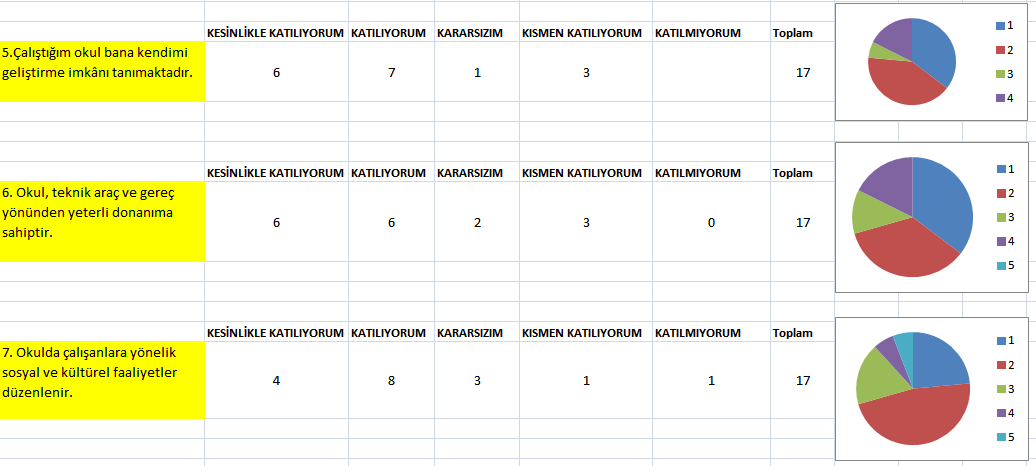 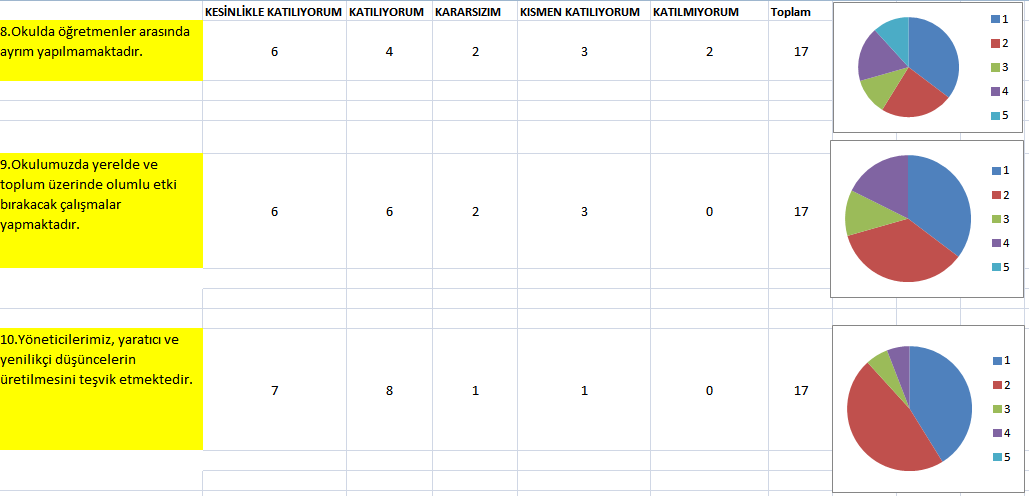 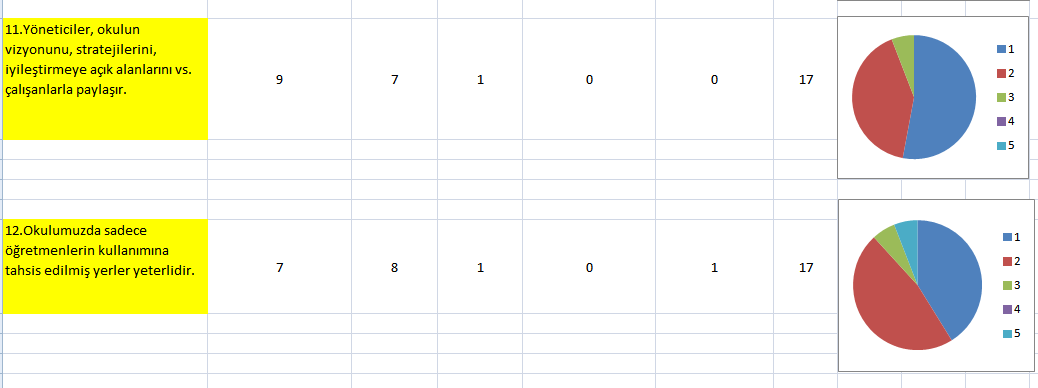 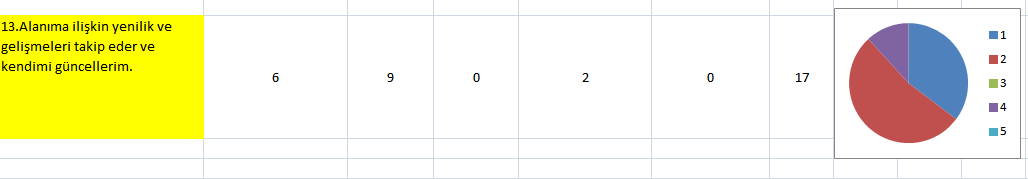 GZFT (Güçlü, Zayıf, Fırsat, Tehdit) Analizi Okulumuzun temel istatistiklerinde verilen okul künyesi, çalışan bilgileri, bina bilgileri, teknolojik kaynak bilgileri ve gelir gider bilgileri ile paydaş anketleri sonucunda ortaya çıkan sorun ve gelişime açık alanlar iç ve dış faktör olarak değerlendirilerek GZFT tablosunda belirtilmiştir. Dolayısıyla olguyu belirten istatistikler ile algıyı ölçen anketlerden çıkan sonuçlar tek bir analizde birleştirilmiştir.Kurumun güçlü ve zayıf yönleri donanım, malzeme, çalışan, iş yapma becerisi, kurumsal iletişim gibi çok çeşitli alanlarda kendisinden kaynaklı olan güçlülükleri ve zayıflıkları ifade etmektedir ve ayrımda temel olarak okul müdürü/müdürlüğü kapsamından bakılarak iç faktör ve dış faktör ayrımı yapılmıştır. İçsel Faktörler Güçlü Yönler ( OKUL/KURUM İÇİ SÜREÇLERİ İÇERİR)İçsel Faktörler Zayıf Yönler ( OKUL/KURUM İÇİ SÜREÇLERİ İÇERİR)Dışsal Faktörler -Fırsatlar   ( OKUL/KURUM DIŞI SÜREÇLERİ İÇERİR)Dışsal Faktörler Tehditler ( OKUL/KURUM DIŞI SÜREÇLERİ İÇERİR) GELİŞİM VE SORUN ALANLARIGelişim ve sorun alanları analizi ile GZFT analizi sonucunda ortaya çıkan sonuçların planın geleceğe yönelim bölümü ile ilişkilendirilmesi ve buradan hareketle hedef, gösterge ve eylemlerin belirlenmesi sağlanmaktadır. Gelişim ve sorun alanları ayrımında eğitim ve öğretim faaliyetlerine ilişkin üç temel tema olan Eğitime Erişim, Eğitimde Kalite ve kurumsal Kapasite kullanılmıştır. Eğitime erişim, öğrencinin eğitim faaliyetine erişmesi ve tamamlamasına ilişkin süreçleri; Eğitimde kalite, öğrencinin akademik başarısı, sosyal ve bilişsel gelişimi ve istihdamı da dâhil olmak üzere eğitim ve öğretim sürecinin hayata hazırlama evresini; Kurumsal kapasite ise kurumsal yapı, kurum kültürü, donanım, bina gibi eğitim ve öğretim sürecine destek mahiyetinde olan kapasiteyi belirtmektedir.BÖLÜM III: MİSYON, VİZYON VE TEMEL DEĞERLEROkul Müdürlüğümüzün Misyon, vizyon, temel ilke ve değerlerinin oluşturulması kapsamında öğretmenlerimiz, öğrencilerimiz, velilerimiz, çalışanlarımız ve diğer paydaşlarımızdan alınan görüşler, sonucunda stratejik plan hazırlama ekibi tarafından oluşturulan Misyon, Vizyon, Temel Değerler; Okulumuz üst kurulana sunulmuş ve üst kurul tarafından onaylanmıştır.MİSYONUMUZ Ulu Önder Atatürk ilkeleri ışığında, sevgi ve saygıya, doğru adil ve demokratik davranmaya, hata ve başarları paylaşmaya, bireysel ve grup disiplinine , araştırma ve analitik düşüncesinin geliştirilmesine, eleştiriye, açıklığa, pozitif düşünceye, yaşam boyu öğrenmeye, yüksek motivasyona ve ödüllendirmeye, her tür şiddete karşı, barışçıl, insancıl, irdeleyen, ve sorgulayan çağdaş bir dünya inancı yetiştirmeye, çevre bilincinin geliştirilmesine, sanat ve sporun, ruhsal ve bedensel, gelişime katkısına, ve ÇAVDIR ORTAOKULU olmanın haklı gururunu yaşamaya önem veriyoruz.VİZYONUMUZ Öğrencilerin ilgi, yetenek ve istekleri doğrultusunda yönlendirilerek hayat ve bir üst öğrenime hazırlandığı; düşünen, sorgulayan, okuyan, araştıran, toplum ve dünya sorunlarıyla ilgili ve ruhen sağlıklı bireylerin yetiştiği bir “ model okul” olmaktır.TEMEL DEĞERLERİMİZ 1.Okulda katılımcı ve demokratik bir yönetim anlayışı benimsenmiştir. 2. Okuldaki tüm personel ile yöneticiler arasındaki iletişim açık ve olumludur. 3.Atatürk ilke ve inkılâplarını esas alırız.4.Öğretmen, öğrenci ve veli ilişkilerinin artırılması ve okulumuza velilerimizin desteğinin sağlanması  5.Türkçenin doğru kullanımına özen gösteririz. 6.Öğretim programlarının öğrenilebilirlik düzeylerini yükseltmek için , farklı metot ve stratejilerin  öğretmenlerle beraber araştırılarak derslerin işleyişinde görselliğin  arttırılması ve okulumuzda  eğitim teknolojisinden en üst seviyede yararlanılmasının sağlanılması.  7.Okulumuzda görev yapan tüm personelimize ve en önemlisi öğrencilerimize ilişkilerimizde etkin ve etkili iletişimi kullanırız. 8.Doğa ve çevreyi koruma bilinciyle çalışırız TEMA I: EĞİTİM VE ÖĞRETİME ERİŞİMEğitim ve öğretime erişim okullaşma ve okul terki, devam ve devamsızlık, okula uyum ve oryantasyon, özel eğitime ihtiyaç duyan bireylerin eğitime erişimi, yabancı öğrencilerin eğitime erişimi ve hayatboyu öğrenme kapsamında yürütülen faaliyetlerin ele alındığı temadır.Stratejik Amaç 1: Kayıt bölgemizde yer alan çocukların okullaşma oranlarını artıran, öğrencilerin uyum ve devamsızlık sorunlarını gideren etkin bir yönetim yapısı kurulacaktır.  Stratejik Hedef 1.1.  Kayıt bölgemizde yer alan çocukların okullaşma oranları artırılacak ve öğrencilerin uyum ve devamsızlık sorunları da giderilecektir. Performans Göstergeleri  EylemlerTEMA II: EĞİTİM VE ÖĞRETİMDE KALİTENİN ARTIRILMASIEğitim ve öğretimde kalitenin artırılması başlığı esas olarak eğitim ve öğretim faaliyetinin hayata hazırlama işlevinde yapılacak çalışmaları kapsamaktadır. Bu tema altında akademik başarı, sınav kaygıları, sınıfta kalma, ders başarıları ve kazanımları, disiplin sorunları, öğrencilerin bilimsel, sanatsal, kültürel ve sportif faaliyetleri ile istihdam ve meslek edindirmeye yönelik rehberlik ve diğer mesleki faaliyetler yer almaktadır. Stratejik Amaç 2: Her kademedeki bireye ulusal ve uluslar arası ölçütlerde bilgi beceri tutum ve davranışın kazandırılması ile girişimci, yenilikçi, yaratıcı, iletişime ve öğrenmeye açık, sorumluluk sahibi mutlu bireylerin yetişmesine imkan sağlamaktır.Stratejik Hedef 2.1.  Öğrenme kazanımlarını takip eden ve velileri de sürece dâhil eden bir yönetim anlayışı ile öğrencilerimizin akademik başarıları ve sosyal faaliyetlere etkin katılımı artırılacaktır.Performans Göstergeleri Eylemler Stratejik Hedef 2.2.  Etkin bir rehberlik anlayışıyla, öğrencilerimizi ilgi ve becerileriyle orantılı bir şekilde üst öğrenime veya istihdama hazır hale getiren daha kaliteli bir kurum yapısına geçilecektir. Performans Göstergeleri   Eylemler TEMA III: KURUMSAL KAPASİTEStratejik Amaç 3: Eğitim ve öğretim faaliyetlerinin daha nitelikli olarak verilebilmesi için okulumuzun kurumsal kapasitesi güçlendirilecektir. Stratejik Hedef 3.1.   Etkili ve verimli bir kurumsal yapıyı oluşturmak için; mevcut beşeri, fiziki alt yapı ile yönetim ve organizasyon yapısı iyileştirilecektir.Performans GöstergeleriEylemler IV. BÖLÜM: MALİYETLENDİRME 2019-2023 Stratejik Planı Faaliyet/Proje Maliyetlendirme TablosuV. BÖLÜM: İZLEME VE DEĞERLENDİRMEOkulumuz Stratejik Planı izleme ve değerlendirme çalışmalarında 5 yıllık Stratejik Planın izlenmesi ve 1 yıllık gelişim planın izlenmesi olarak ikili bir ayrıma gidilecektir. Stratejik planın izlenmesinde 6 aylık dönemlerde izleme yapılacak denetim birimleri, il ve ilçe millî eğitim müdürlüğü ve Bakanlık denetim ve kontrollerine hazır halde tutulacaktır. Okullarımız ve kurumlarımız için yapılacak olan okul gelişim modeli ve stratejik plan izleme modeli sistemine ilgili verilerin girişleri yapılacaktır.Yıllık planın uygulanmasında yürütme ekipleri ve eylem sorumlularıyla aylık ilerleme toplantıları yapılacaktır. Toplantıda bir önceki ayda yapılanlar ve bir sonraki ayda yapılacaklar görüşülüp karara bağlanacaktır. Üst Kurul BilgileriÜst Kurul BilgileriEkip Bilgileri Ekip Bilgileri    Adı SoyadıUnvanıAdı SoyadıUnvanıVEYSEL ACAROkul MüdürüMUSTAFA ERTUĞRULMüdür YardımcısıHanife ÇOBANMüdür YardımcısıZehra KAYAÖğretmenTuğba BOZDAĞÖğretmenKadir AYTAÖğretmenMustafa KARAKUŞOkul Aile Birliği BaşkanıGözde GÜLCANÖğretmenArif SARIKAVAKOkul Aile Birliği Başkan yardımcısıSEMİHA KİRAZÖğretmenMehmet KARABURGUOkul Aile Birliği ÜyesiÜmit İPEKÖğretmenZihni YILMAZOkul Aile Birliği ÜyesiRamazan MANAVGATLIGönüllü VeliBünyamin CANEROkul Aile Birliği ÜyesiHasan UYSALGönüllü Veliİli: İli: ANTALYAANTALYAİlçesi: İlçesi: KAŞKAŞAdres: Adres: Çavdır Mah. Yukarı Mevkii No: 29 Kaş/ANTALYA Çavdır Mah. Yukarı Mevkii No: 29 Kaş/ANTALYA Coğrafi Konum (link):Coğrafi Konum (link):https://goo.gl/maps/JgkfegpkXFS2https://goo.gl/maps/JgkfegpkXFS2Telefon Numarası: Telefon Numarası: 0242842228502428422285Faks Numarası:Faks Numarası:0242842228502428422285e- Posta Adresi:e- Posta Adresi:cavdirioo@gmail.comcavdirioo@gmail.comWeb sayfası adresi:Web sayfası adresi:http://kascavdirortaokulu.meb.k12.tr/http://kascavdirortaokulu.meb.k12.tr/Kurum Kodu:Kurum Kodu:703914703914Öğretim Şekli:Öğretim Şekli:Tam GünTam GünOkulun Hizmete Giriş Tarihi : Okulun Hizmete Giriş Tarihi : 20012001Toplam Çalışan Sayısı Toplam Çalışan Sayısı 1818Öğrenci Sayısı:Kız140140Öğretmen SayısıKadın99Öğrenci Sayısı:Erkek105105Öğretmen SayısıErkek99Öğrenci Sayısı:Toplam245245Öğretmen SayısıToplam1818Derslik Başına Düşen Öğrenci Sayısı :Derslik Başına Düşen Öğrenci Sayısı :Derslik Başına Düşen Öğrenci Sayısı :24,5Şube Başına Düşen Öğrenci Sayısı :Şube Başına Düşen Öğrenci Sayısı :Şube Başına Düşen Öğrenci Sayısı :24,5Öğretmen Başına Düşen Öğrenci Sayısı :Öğretmen Başına Düşen Öğrenci Sayısı :Öğretmen Başına Düşen Öğrenci Sayısı :24,5Şube Başına 30’dan Fazla Öğrencisi Olan Şube Sayısı :Şube Başına 30’dan Fazla Öğrencisi Olan Şube Sayısı :Şube Başına 30’dan Fazla Öğrencisi Olan Şube Sayısı :0Öğrenci Başına Düşen Toplam Gider MiktarıÖğrenci Başına Düşen Toplam Gider MiktarıÖğrenci Başına Düşen Toplam Gider Miktarı81,6 tlÖğretmenlerin Kurumdaki Ortalama Görev Süresi :Öğretmenlerin Kurumdaki Ortalama Görev Süresi :Öğretmenlerin Kurumdaki Ortalama Görev Süresi :3,77UnvanErkekKadınToplamOkul Müdürü ve Müdür Yardımcısı112Sınıf Öğretmeni000Branş Öğretmeni91120Rehber Öğretmen011İdari Personel112Yardımcı Personel213Güvenlik Personeli000Toplam Çalışan Sayıları131528Okul Bölümleri Okul Bölümleri Özel AlanlarVarYokOkul Kat Sayısı3Çok Amaçlı SalonXDerslik Sayısı11Çok Amaçlı SahaXDerslik Alanları (m2)440m2KütüphaneXKullanılan Derslik Sayısı11Fen LaboratuvarıXŞube Sayısı11Bilgisayar LaboratuvarıXİdari Odaların Alanı (m2)30 m2İş AtölyesiXÖğretmenler Odası (m2)40 m2Beceri AtölyesiXOkul Oturum Alanı (m2)750 m2PansiyonXOkul Bahçesi (Açık Alan)(m2)9000 m2Okul Kapalı Alan (m2)1000 m2Sanatsal, bilimsel ve sportif amaçlı toplam alan (m2)500 m2Kantin (m2)70 m2Tuvalet Sayısı20adetDiğer (yemekhane)90 m2SınıfıKızErkekToplamSınıfıKızErkekToplam5-A1511268-A1310235-B1215278-B127196-A1611278-C108186-B161127Özel Eğitim1237-A1511267-B169257-C141024Akıllı Tahta Sayısı11TV Sayısı1Masaüstü Bilgisayar Sayısı18Yazıcı Sayısı2Taşınabilir Bilgisayar Sayısı1Fotokopi Makinası Sayısı1Projeksiyon Sayısı3İnternet Bağlantı Hızı8mbYıllarGelir MiktarıGider Miktarı2016190001900020172000020000ÖğrencilerOkul kültürünün yerleşmiş olması.ÇalışanlarÖğretmenler arasında güçlü işbirliği ve dayanışmaGenç öğretmen kadrosuÖğretmenlerin işlerini severek yapmasıOkul personelinin donanımlı ve mesleki yeterliliklerini yüksek olmasıVelilerGüçlü öğrenci-veli-okul iletişimiOlumlu okul, çevre –okul aile ilişkileri Bina ve YerleşkeFiziki imkanların yeterli olmasıUlaşım kolaylığıYeterli uygun okul bahçesiDonanımTeknolojik aletlerin ve yeterli bilgisayarın olmasıBütçeOkul aile birliği tarafından düzenlenen gelir ve giderlerin yeterli olmasıYönetim SüreçleriYöneticilerin işlerini severek yapmaları ve yeterli olmasıİletişim SüreçleriEtkili rehberlik hizmetleriVb-ÖğrencilerÖğrencilerin devamsızlık yapmasıOlumsuz öğrenci davranışlarıÇalışanlarÖğretmen yer değiştirmelerinin sık olmasıVelilerDezavantajlı ailelerin olmasıVelilerin ilgisiz olmasıVelilerin sosyo ekonomik ve soyso kültürel düzeylerinin düşük olmasıBina ve YerleşkeOkulun bulunuğu bölgenin gelişmemiş olmasıUlaşım sıkıntısının olmasıDonanımÇevre gereği elektrik kesintilerinin ve su kesintilerinin sık olmasıBütçe-Yönetim Süreçleri-İletişim SüreçleriBazı ailelere ulaşılmada sıkıntı yaşanmasıPolitikBakanlığımızın Vizyon 2023 belgesinde yer alan unsurların kurumumuzda  pozitif beklentiler oluşturması EkonomikHayırsever iş adamlarının ve stkların varlığıSosyolojikEğitime ve eğitimciye olumlu bakış açısıTeknolojikOkulun teknik altyapısının güçlü olmasıMevzuat-YasalKurumlar arası güçlü işbirliğinin olmasıEkolojikYeşil alanı fazla okul bahçesinin olmasıPolitikOkulumuzun kırsal bölgede yer almasıEkonomikMaddi sınırlılıklarSosyolojikOkulun göç alan bir bölgede olması TeknolojikYanlış internet kullanımıMevzuat-YasalTaşımalı eğitim olmasıEkolojikDoğal afetlere açık bir bölge olmasıEĞİTİME ERİŞİMEĞİTİMDE KALİTEKURUMSAL KAPASİTEOkula Devam/ DevamsızlıkAkademik BaşarıBina ve YerleşkeOkula Uyum, OryantasyonSosyal, Kültürel ve Fiziksel GelişimDonanımÖzel Eğitime İhtiyaç Duyan BireylerÖğretim YöntemleriUlaşım Yabancı ÖğrencilerDers araç gereçleriİş Güvenliği,    Okul GüvenliğiTaşıma ve servis1.TEMA: EĞİTİM VE ÖĞRETİME ERİŞİM1.TEMA: EĞİTİM VE ÖĞRETİME ERİŞİM1Öğrenci devamsızlığının fazla olması2Taşımalı eğitim3Okula uyum ve oryantasyon sorunları 4Yabancı öğrencilere erişim olanakları2.TEMA: EĞİTİM VE ÖĞRETİMDE KALİTE2.TEMA: EĞİTİM VE ÖĞRETİMDE KALİTE1Akademik başarının artırılması (örnektir okulun durumuna göre alınmalıdır.)2Sosyal sportif kültürel etkinlikler((örnektir okulun durumuna göre alınmalıdır.)3Yeniliğe açık öğretmen kadrosuyla birlikte yenilikçi öğretim yöntemlerinin uygulanması4Köyümüzde elektrik kesintilerinin sık yaşanması3.TEMA: KURUMSAL KAPASİTE3.TEMA: KURUMSAL KAPASİTE1Okul ve kurumların sosyal, kültürel, sanatsal ve sportif faaliyet alanlarının yetersizliği ve kapalı spor salonunun olmaması2Donatım eksiklerinin giderilmesi 3İl-ilçe merkezine uzaklık4Okul güvenliği çalışmaları 5 Okulun taşımalı eğitim yapması6 Öğretmenlerin ödüllendirilmemesi  NoPERFORMANS GÖSTERGESİMevcutHEDEFHEDEFHEDEFHEDEFHEDEFNoPERFORMANS GÖSTERGESİ201820192020202120222023PG.1.1.1Okula yeni başlayan öğrencilerden oryantasyon eğitimine katılanların oranı (%)%50%60%70%80%90%100PG.1.1.2Bir eğitim ve öğretim döneminde 20 gün ve üzeri devamsızlık yapan öğrenci oranı (%)%4%3%2%100PG.1.1.3Bir eğitim ve öğretim döneminde 20 gün ve üzeri devamsızlık yapan yabancı öğrenci oranı (%)000000PG.1.1.4Şartları elverişsiz öğrencilere beslenme ve araç  gereç yardımı  ilişkin yardım yapılan  öğrenci  oranı (%)%5%20%20%20%20%20NoEylem İfadesiEylem SorumlusuEylem Tarihi1.1.1.Oryantasyon eğitimi faaliyetleri duyurularının zamanında yapılması sağlanacak.Okul Yönetimi01 Eylül-15 Eylül1.1.2Devamsızlık yapan öğrencilerin tespiti ve erken uyarı sistemi için çalışmalar yapılacaktır.Müdür Yardımcısı 01 Eylül-20 Eylül1.1.3Devamsızlık yapan öğrencilerin velileri ile özel aylık  toplantı ve görüşmeler yapılacaktır.Rehberlik ServisiHer ayın son haftası1.1.4Veli ziyaretleri yapılacaktırSınıf şube rehber öğretmenHer ayNoPERFORMANSGÖSTERGESİMevcutHEDEFHEDEFHEDEFHEDEFHEDEFNoPERFORMANSGÖSTERGESİ201820192020202120222023PG.2.1.1 Bir eğitim ve öğretim döneminde bilimsel, kültürel, sanatsal ve sportif alanlarda en az bir faaliyete katılan öğrenci oranı (%)%20%25%30%35%40%50PG.2.1.2Öğrenci başına okunan kitap sayısı203040506070PG.2.1.3EBA Ders Portali öğrenci kayıt oranı (%)%95%100%100%100%100%100PG.2.1.4Kütüphaneden faydalanan öğrenci oranı (%)%75%85%90%95%100%100NoEylem İfadesiEylem SorumlusuEylem Tarihi2.1.1.Okul veli öğrenci ile düzenlenen sosyal etkinliklerin sayısıOkul yönetimi okul aile birliğiHer ayın ilk haftası2.1.2Bir kitapta sen koy projesi ile kütüphanenin zenginleştirilmesiTürkçe öğretmenleriHer ayın son haftası2.1.3Okul bilgisayar laboratuarının ders dışı kullanımıBt rehber öğretmenDüzenli takip edilmesi2.1.4Okul dışı zamanlarda kütüphanenin kullanıma açılmasıOkul yönetimiOkul dışı zamanlarNoPERFORMANSGÖSTERGESİMevcutHEDEFHEDEFHEDEFHEDEFHEDEFNoPERFORMANSGÖSTERGESİ201820192020202120222023PG.2.2.1Okulumuzda yükseköğretim kurumlarınca düzenlenen bilimsel etkinliklere katılan  öğrenci oranı (%)%0%5%10%15%20%25PG.2.2.2Okulumuzda Ulusal-uluslararası  olarak Yapılan proje sayısı (Tübitak-Erasmus-AB veya bakanlık düzeyinde projeler)%0%5%5%5%10%15PG.2.2.3Okulumuzda Mesleki rehberlik faaliyetleri konusunda rehberlik yapılan öğrenci oranı (%)%25%50%60%70%80%100PG.2.2.4Okulumuzda Yetiştirme kurslarını dönem sonu itibari ile tamamlayan  öğrenci oranı (%)%60%65%70%75%80%85PG.2.2.5Okulumuzda Bir eğitim-öğretim yılında müdürlüğümüzce düzenlenen toplantı ve etkinlikleri  katılan veli oranı (%)%10%15%15%20%25%30NoEylem İfadesiEylem SorumlusuEylem Tarihi2.2.1.Yükseköğretim kurumlarıyla işbirliği yapılarak öğrencilerle proje ve etkinliklere katılım sağlanacaktır.Okul İdaresiMayıs 2019-20202.2.2Erasmus ve tübitak gibi ulusal ve uluslar arası projelere katılım için teşvik ve motivasyon sağlanacakOkul yönetimi ve İngilizce ÖğretmenleriEylül 20202.2.3Okul Rehberlik Servisi tarafından etkinlikler düzenlenerek veli ve öğrenci eğitimi yapılacaktır.Okul rehber öğretmeniNisan 20192.2.4Yetistirme kurslarının düzenlenmesi ve takip edilmesiOkul yönetimiŞubat–Haziran 20192.2.5Velilerin okula ve seminerlere katılmalarını sağlamakOkul yönetimi ve rehberlik servisiHer ayın ilk haftasıNoPERFORMANSGÖSTERGESİMevcutMevcutHEDEFHEDEFHEDEFHEDEFHEDEFHEDEFNoPERFORMANSGÖSTERGESİ2018201920192020202120222023PG.3.1.1Okulumuzda Resim ve/veya Müzik atölyesi sayısı0001122PG.3.1.2Okulumuzda Öğretmen başına düşen öğrenci sayısı13.613.613.610101010PG.3.1.3Okulumuzda Öğrenci sayısı 30’dan fazla olan şube oranı (%)0000000PG.3.1.4Okulumuzda  İş güvenliği eğitimi alan personel oranı14161618181818PG.3.1.5Müdürlüğünüz  iş ve işlemlerine yönelik paydaşların memnuniyet oranı (%)%90%95%95%100%100%100%100NoEylem İfadesiEylem SorumlusuEylem Tarihi3.1.1.Okulumuza resim ve müzik atölyelerinin açılması için okul aile birliği ve stk’lar ile işbirliği yapılacaktırOkul yönetimiEylül 20203.1.2Okul norm kadromuzun eksik olmaması için gerekli çalışmalar yapılacaktır.Okul yönetimiEylül 20193.1.3Öğrencilerin sınıflara dengeli dağılımı için gerekli özen gösterilecektir.Okul yönetimiHer dönem başında3.1.4Okulumuzdaki öğretmenlerin ve personelin sertifika alması için kursların açılması sağlanacakOkul yönetimiEylül 20193.1.5Düzenli toplantı ve etkinliklerle paydaşlar ile görüş alışverişi yapılmasını sağlamak.Okul yönetimiDönem boyuncaKaynak Tablosu20192020202120222023ToplamKaynak Tablosu20192020202120222023ToplamGenel BütçeValilikler ve Belediyelerin Katkısı5000500050005000500025000Diğer (Okul Aile Birlikleri)1500020000250002500030000115000TOPLAM2000025000300003000035000140000